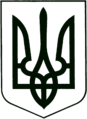 УКРАЇНА
МОГИЛІВ-ПОДІЛЬСЬКА МІСЬКА РАДА
ВІННИЦЬКОЇ ОБЛАСТІ  РІШЕННЯ №798Про хід виконання та зняття з контролю міської цільової Програми «Забезпечення хворих, які отримують програмний гемодіаліз медикаментами супроводу в м. Могилеві-Подільському на II півріччя 2020-2023 роки» Відповідно до Закону України «Про місцеве самоврядування в Україні», заслухавши звіт про стан виконання міської Програми «Забезпечення хворих, які отримують програмний гемодіаліз медикаментами супроводу в м. Могилеві -Подільському на II півріччя 2020-2023 роки», -                                                 міська рада ВИРІШИЛА:Звіт головного лікаря КНП «Могилів-Подільський міський Центр первинної медико – санітарної допомоги» Могилів – Подільської міської ради Череватової Н.П. про хід виконання міської цільової Програми «Забезпечення хворих, які отримують програмний гемодіаліз медикаментами супроводу в м. Могилеві-Подільському на II півріччя 2020-2023 роки» взяти до відома.Зняти з контролю рішення 46 сесії Могилів-Подільської міської ради 7 скликання від 01.07.2020 року №1077 «Про затвердження міської цільової Програми «Забезпечення хворих, які отримують програмний гемодіаліз медикаментами супроводу в м. Могилеві-Подільському на II півріччя 2020 -2023 роки», у зв’язку з набранням чинності постанови Кабінету Міністрів України від 15 лютого 2021 року №133 «Деякі питання реалізації програми державних гарантій медичного обслуговування населення у II-IV кварталах 2021 року» та постанови Кабінету Міністрів України від 27 грудня 2022р. №1464 «Деякі питання реалізації програми державних гарантій медичного обслуговування населення у 2023 році».Контроль за виконанням даного рішення покласти на заступника міського голови з питань діяльності виконавчих органів Слободянюка М.В. та на  постійні комісії міської ради з питань фінансів, бюджету, планування соціально-економічного розвитку, інвестицій та міжнародного співробітництва (Трейбич Е.А.) та з гуманітарних питань (Чепелюк В.І.).   Міський голова                                                   Геннадій ГЛУХМАНЮКВід 31.08.2023р.35 сесії            8 скликання